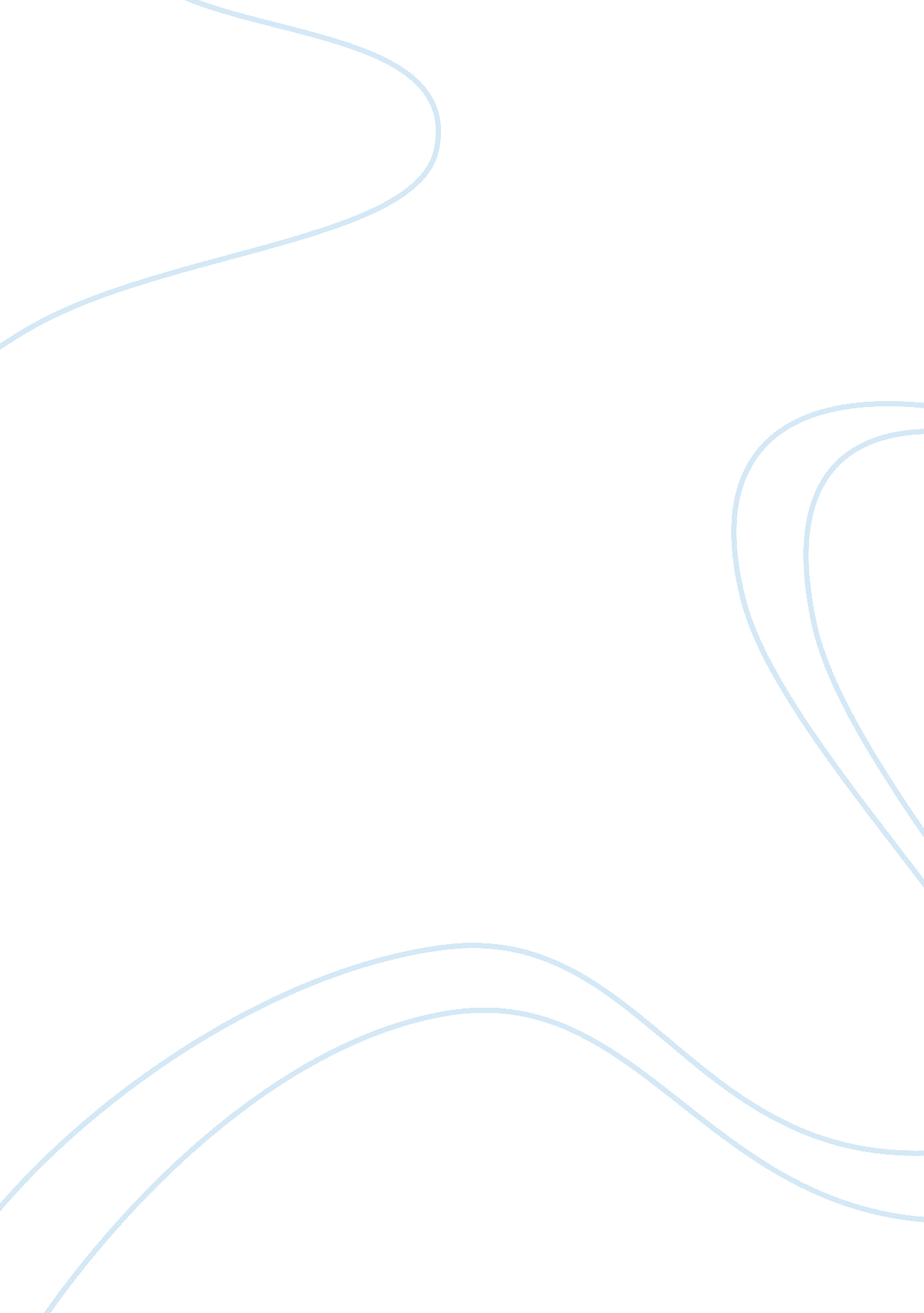 E-learning website for multimediaMedia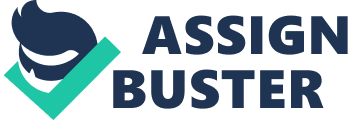 People nowadays, access the Internet or online services to acquire different and useful information. Most of them are people that want to get knowledge that are easy to learn and understand. It is very common now in our society that many people use the computer for their research purposes and to gather such information by simply surfing through the internet. One of the things that gives information and many people can acquire knowledge is the E-learning systems. E-learning system is web-based learning or known as the online training and eachings that are more simple and easy to learn. E-learning services, it enables developing of skills and knowledge by means of different web-applications and process in a particular course of teaching. Many people uses the internet to watch and to search for different tutorials that can we access to many different online services. Multimedia Arts involves the digital designing of visual elements, such as editing images, videos, audios, etc. It becomes richer and deeper because visual and narrative art are expressed in digital media. Therefore, E-learning system for Multimedia arts can give interest and opportunities by means of accessing this web-based training. There is variety of equipment on this onlineeducationthat gives the important teachings that the users need to learn. General Problem How to create an E-Learning system for Multimedia Arts that enables to acquire skills and knowledge that is more simple and easy to learn. Specific Problem How to design the interface of the system? How to design the layout of the system? How to maintain the security of the website? 